Procedură de raportare a poziţiilor scurte (short) nete semnificative pe acţiuni admise la tranzacţionare într-un loc de tranzacţionare din România, în conformitate cu Regulamentul UE nr. 236/2012Prezentul document descrie procedura ce trebuie urmată de către persoanele care raportează dețineri de poziții scurte nete, în conformitate cu Regulamentul UE nr. 236/2012.Transmiterea notificărilor se face utilizând formulare/machete standard publicate pe site-ul ASF. Exista două posibilități de transmitere a notificărilor:prin email, la adresa: short.selling@asfromania.ro se vor transmite fișierele semnate cu semnătură electronică - se parcurg etapele descrise in capitolele III-V din prezentul document, specifice raportării prin sistemul “ReSE”;prin interfața SSER, folosind un nume de utilizator și o parolă, se vor transmite fișierele fără semnătură electronică, doar pentru varianta romană, conform celor precizate mai jos: Orice persoană care urmeaza sa efectueze o raportare, trebuie să completeze inițial cel puțin două dintre formulare – unul pentru înregistrare în vederea raportării și unul pentru raportarea propriu-zisă. Schema codificării celor 16 formulare/machete este prezentată mai jos:Orice persoană care urmeaza sa efectueze o raportare, trebuie să completeze inițial cel puțin două dintre formulare – unul pentru înregistrare în vederea raportării și unul pentru raportarea propriu-zisă.Schema codificării celor 16 formulare/machete este prezentată mai jos: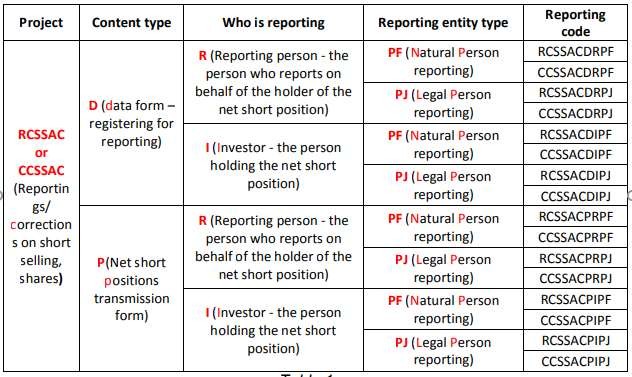 Persoanele care aleg să raporteze prin interfaţa SSER pot obține mai multe informații la adresa https://asfromania.ro/ro/a/48/sisteme-raport%C4%83ri-electronice .Fișierele care se completează și se transmit prin interfaţa SSER sunt cele 16 formulare-machetelemenționate mai sus. Pentru efectuarea raportării prin ReSE, este necesară parcurgerea următorilor pași: Pentru efectuarea raportării prin ReSE, este necesară parcurgerea următorilor pași:Obținerea semnăturii electronicePersoana care intenționează sa transmită o raportare trebuie sa deţină atât semnătură electronica, precum si marca temporala, emise de o autoritate de certificare acreditata, conform legislatiei in vigoare.Lista furnizorilor de servicii de certificare digitale calificate si marcare temporala din Romania, care sunt supravegheati / acreditati in conformitate cu Directiva 1999/93/EC si cu legislatia nationala poate fi consultata la urmatoarea adresa https://www.adr.gov.ro/wp-content/uploads/2021/03/Registru-furnizori-SE-18.03.2021.pdfRegistrul furnizorilor de servicii de certificare Informațiile referitoare la furnizorii de servicii de certificare digitale calificate si marcare temporala, care sunt supravegheati / acreditati la nivelul UE, in conformitate cu Directiva 1999/93/EC si cu legile nationale pot fi regasite la urmatoarea adresa https://ec.europa.eu/digital-single-market/en/news/eu-trusted-lists-certification-service-providersÎnregistrarea în vederea raportăriiPentru a putea trimite raportări privind pozițiile scurte nete , persoana care urmează să efectueze raportarea trebuie să se înregistreze. Pentru înregistrare, trebuie să trimită pe adresashort.selling@asfromania.ro un formular tip RCSSACDXXX (înregistrare in vederea raportării) cu datele de înregistrare.Formularul tip poate fi descărcat de la adresa https://www.asfromania.ro/ro/a/1964/raportare-pozi%C8%9Bii-scurte-nete.Persoana care raportează trebuie să descarce fișierul ales, să-l completeze și să-l salveze cu un nume de formaCodRaportare-CodPersoană-AA-LL-ZZ-VV.xls unde: CodRaportare - conform formularului tip descarcat;CodPersoană reprezintă codul numeric personal (CNP) sau un cod de identificare echivalent pentru persoane fizice, respectiv codul unic de identificare (CUI) sau unul echivalent pentru persoane juridice;AA reprezintă anul din data evenimentului raportat; LL reprezintă luna din data evenimentului raportat; ZZ reprezintă ziua din data evenimentului raportat;Data evenimentului raportat poate fi: - Data de la care se dorește înregistrarea in cazul fișierelor de înregistrare (cele de tipul RCSSACDXXX);Data atingerii poziției scurte nete ce trebuie raportate, in cazul fișierelor de raportare (cele de tipul RCSSACPXXX);Pentru fișierele de cancelare - data evenimentului este data din numele fișierului pentru care se dorește anularea.VV reprezintă versiunea raportării – prima versiune va fi 10 (1.0), iar următoarele 11, 12 etc. Exemplu de denumire a unui fişier pentru raportor persoana juridica:RCSSACDRPJ- 6191660 -12-11-01-10.xlsDupă completarea formularului, acesta va fi semnat electronic, i se va aplica marca temporală și va fi transmis pe adresa de email short.selling@asfromania.ro .Sistemul generează automat un răspuns care, în cazul primei raportări, va fi primit pe adresa de e-mail de pe care s-a făcut transmiterea. În cazul în care în mesajul de răspuns sunt semnalate erori , persoana care a transmis raportarea trebuie să le remedieze și să reia procedura de transmitere.După transmiterea unui fișier valid, conținând datele de înregistrare, persoana respectivăesterecunoscută de sistem în calitate de raportor, care poate fi, după caz, și detinatorul pozițiilor scurte nete (investitor).La transmiterile ulterioare înregistrării, răspunsul va fi primit pe adresa de contact din conținutulformularului. În cazul în care se dorește corectarea înregistrării în vederea raportării, trebuie trimis în mod similar un fișier “.xls”, cu prefixul „C” (cancel – anulare) urmat de codul folosit anterior laînregistrare (de ex. raportarea inițiala este RCSSACDRPJ, iar cea folosită pentru a anula înregistrarea este CCSSACDRPJ) și aceeași dată ca și fișierul raportat inițial și care va conține datele care se vor a fi anulate, după care se transmite din nou fișierul cu prefixul „R”, completat cu datele corecte.Raportarea propriu-zisăUlterior înregistrării, orice persoană care trebuie să efectueze o raportare va completa unul din formularele codificate RCSSACPXXX.Formularul tip poate fi descărcat de la adresa https://www.asfromania.ro/ro/a/1964/raportare-pozi%C8%9Bii-scurte-nete.Similar formularelor de înregistrare, persoana care raportează are la dispoziție două variante, “R” și “I”, în funcție de calitatea avută la înregistrare – raportor (în numele deținătorului pozițiilor scurte nete) sau investitor (deținătorul pozițiilor scurte nete) și poate alege apoi tipul entității – PF (persoană fizică) sau PJ (persoană juridică).Denumirea fișierului se face similar în conformitate cu regulile enunțate la capitolul anterior.De asemenea, în cazul în care se dorește corectarea raportării, trebuie trimis un fișier “xls”, cu prefixul„C” (cancel – corecție) urmat de codul folosit anterior la raportare (de ex. raportarea inițiala esteRCSSACPRPJ, iar cea folosită pentru a anula înregistrarea este CCSSACPRPJ), în mod similar cu corectarea unui formular de înregistrare, după care se transmite din nou fișierul cu prefixul „R” si datele corecte.Mai jos sunt explicate câmpurile cuprinse in cele 16 formulare/machete descrise anterior: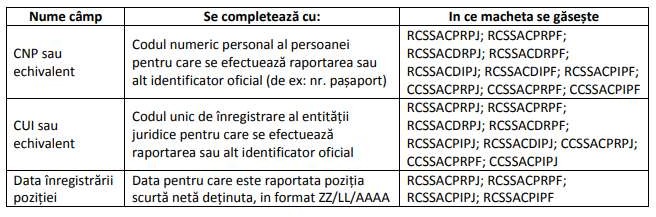 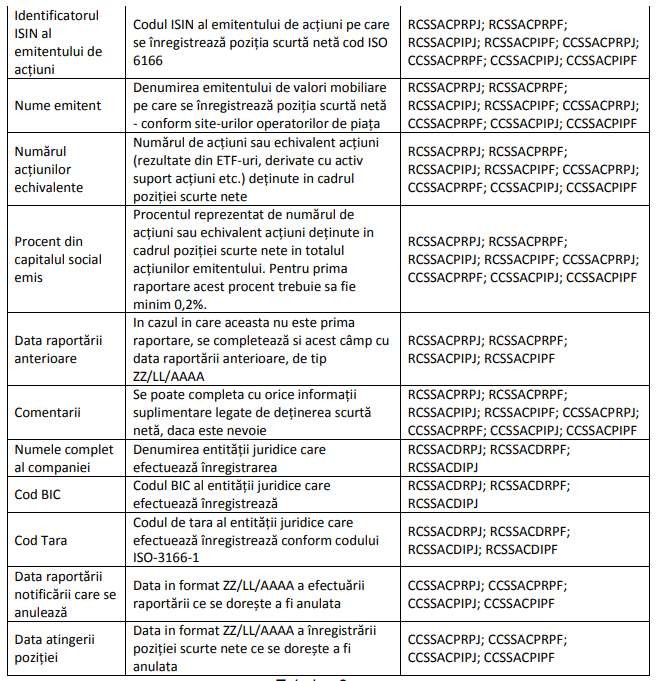 